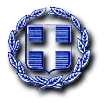          ΕΛΛΗΝΙΚΗ ΔΗΜΟΚΡΑΤΙΑ        ΝΟΜΟΣ ΑΤΤΙΚΗΣ        ΔΗΜΟΣ ΕΛΛΗΝΙΚΟΥ ΑΡΓΥΡΟΥΠΟΛΗΣ        ΔΙΕΥΘΥΝΣΗ ΠΕΡΙΒΑΛΛΟΝΤΟΣ ΚΑΙ ΠΟΛΙΤΙΚΗΣ ΠΡΟΣΤΑΣΙΑΣ                                                                                                                                                                                                	                                                                           ΠΡΟΜΗΘΕΙΑ ΚΑΥΣΙΜΩΝ                                                                                    2017-2018-2019                                          ΜΕΡΟΣ ΣΤ. ΕΝΤΥΠΟ ΥΠΟΛΟΓΙΣΜΟΥ ΕΓΓΥΗΤΙΚΗΣ ΕΠΙΣΤΟΛΗΣΣυμπληρώνεται από τους υποψήφιους προμηθευτέςΝα περιληφθεί στα Δικαιολογητικά ΣυμμετοχήςΜετέχω στο διαγωνισμό του θέματος, δίδοντας προσφορά για τα παρακάτω υλικά:ΚΑΤΗΓΟΡΙΑΝΑΙ / ΟΧΙΑΠΑΙΤΟΥΜΕΝΗ ΕΓΓΥΗΤΙΚΗ Καύσιμα Κίνησης Δήμου Ελληνικού-ΑργυρούποληςΠετρέλαιο θέρμανσης Δήμου Ελληνικού-ΑργυρούποληςΠετρέλαιο θέρμανσης Ο.Ν.Α.Δ.Ε.Α.Καύσιμα Κίνησης Α’ βάθμιας Σχολικής ΕπιτροπήςΠετρέλαιο Θέρμανσης Α’ βάθμιας Σχολικής ΕπιτροπήςΠετρέλαιο θέρμανσης β’ βάθμιας Σχολικής Επιτροπής